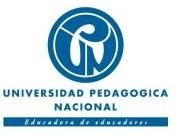 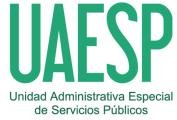 ACEPTACIÓN DE TÉRMINOS - CARTA DE INTENCIÓN1Fecha:  	Asunto: Aceptación términos de referencia – Carta de Intención para suscribir la vinculación y permanencia para el primer semestre del año 2023 del convenio UAESP 809 2022 - UPN.Yo,		con tipo de documento:  	                     con número de identificación:	expedida en  	                                            me permito manifestar que conozco el contenido de los términos de referencia del Convenio No.809 de 2022 firmado entre la Unidad Administrativa Especial de Servicios Públicos UAESP y la Universidad Pedagógica Nacional UPN y que tengo la intención de participar y cumplir con todas las actividades programadas como parte de los lineamientos de corresponsabilidad establecidas en el mismo. En ese sentido, acojo los términos en su totalidad y certifico bajo la gravedad de juramento que todos los documentos entregados con el fin de vincularme al mismo son veraces y demuestran que mi domicilio se encuentra ubicado dentro de los barrios amparados por el convenio, lo cual me habilita para hacer parte de este proceso.En caso de demostrarse que los documentos y soportes entregados no corresponden con los criterios expuestos por parte de la Universidad y de la UAESP, acepto la terminación inmediata, sin derecho a recibir el incentivo económico o posterior vinculación.Nota aclaratoria: El desembolso de los pagos de este convenio está sujetos a los tiempos de los trámites administrativos de la UAESP y de la UPN, por lo tanto, su pago se podría efectuar hasta el segundo semestre del año 2023.Atentamente,………………………………………………………. Nombres completos:Número de documento: Dirección:Barrio y ciudad de domicilio: Número de contacto: Correo institucional: Programa Académico: Semestre: Código:1 Este formato debe estar completamente diligenciado y con firma.Página 1 de 1